University of Potsdam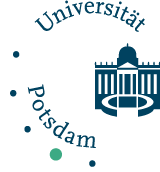 winter semester/summer semester _____Faculty of Economics and Social SciencesChair for German Politics and Governmentmodule: course: 
title of the paper
lecturer: date of submission: 


author:
study program: 
study semester:
matriculation number:Table of ContentsList of AbbreviationsList of Figures- and List of Tablesmain textText Text Text Text Text Text Text Text Text Text Text Text Text Text Text Text Text Text Text Text Text Text Text Text Text Text Text Text Text Text Text Text Text Text Text Text Text Text Text Text Text Text Text Text Text Text Text Text Text Text Text Text Text BibliographyAppendixEidesstattliche VersicherungName:			Studiengang:	Vorname:		Matrikel.-Nr.: Geb.-Ort:		Geb.-Datum:	Ich versichere hiermit, dass ich meine Hausarbeit „Titel der Arbeit“selbständig und ohne fremde Hilfe angefertigt habe. Alle von anderen Autoren wörtlich oder sinngemäß übernommenen Stellen sind entsprechend gekennzeichnet. Mir ist bewusst, dass bei einem Verstoß gegen obige Erklärung nicht nur die betreffende Prüfungsleistung mit der Note – 5,0 – gewertet wird, sondern auch eine Exmatrikulation erfolgen kann. Ort, Datum					Unterschrift